Hesham A. Almtareen Personal Informations:Education:Bachelor degree in Veterinary Medicine -Jordan Univ. of Science and Tech. Irbid- Jordan 2001-2006General Secondary Certificate- madaba Secondary School, madaba Year of graduation:  2001Objective:Now looking to secure a challenging and rewarding new role , where skills, knowledge and expertise gained throughout previous experience can be transferred across and utilised to best effect for the benefit of your organisationLanguages:Arabic:    Mother Tongue.English: Good in speaking, reading & writing.Professional Experience:11/2013 till now : Veterinarian in veterinary clinic for pets animals Diagnosis and treatment of infected animal and follow up them  until complete recovery, vaccination. Surgery10/2007 Till now: Greater Amman municipality                       (Meat Inspector)Anti-mortem inspection ;  case history and clinical examination, animal welfare. Post-mortem inspection ; Monitoring working in abattoir (stunning, dressing, evisceration, cleaning and chilling) also continues monitoring after that to view the changes in meat. Inspection tours on the markets that deal in meat of all kinds of fresh and frozen to ensure the safety and suitability of meat for human consumption. . Location supervisor during Eid el-adha including applying animal welfare strategies .introducing people with importance of veterinary supervision for animals (anti and postmortem inspection).veterinary inspection including meat and offal’s. Participate in the project Islamic development bank / Jeddah / Saudi Arabia to supervise the Sacrificial sacrifice for 2011.20132007-2010 :ALGHARBAT poultry farm      madaba –JordanSupervisor at poultry farms including feeding management , vaccination , follow up infected chickens until complete recovery , follow up chickens in the slaughterhouse    6/2006-10/2007:   AL-GHARABAT veterinary clinic      madaba -Jordan                       (veterinarian)Diagnosis and treatment of infected animal and follow up them until complete recovery , vaccination program for poultry and calves farm  .Membership: -Active member in Jordanian veterinary association.   -Member of Arabian veterinary association. Computer Skills:Software packages (Microsoft office with ICDL course ).Skills:.Good communication skills.Ability to work under any circumstances and accommodate others with the ability to manage any work teams and carrying ResultsJob Seeker First Name / CV No: 1800708Click to send CV No & get contact details of candidate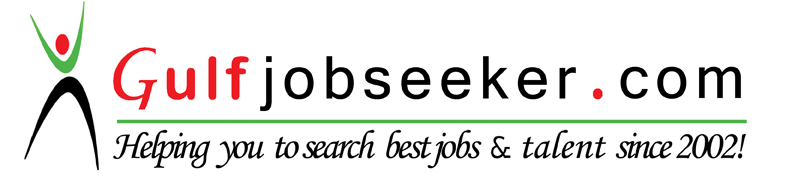 Nationality JordanianDate of Birth31  Aug 1983Marital statusMarriedSexMalePlace of BirthAmman                   